Connect a Contacts List to Outlook You can connect a SharePoint contacts list into Outlook. Navigate to the SharePoint contacts list. On the ribbon, click the LIST tab. In the Connect & Export group, click the Connect to Outlook icon.
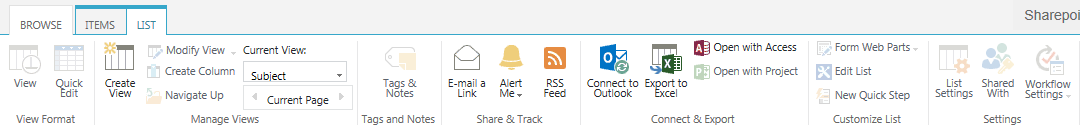 Click Allow to open the program.
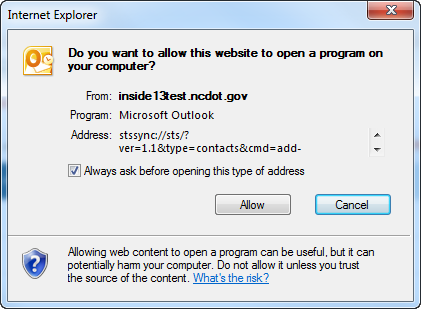 If prompted, click Yes to connect the contacts list to Outlook.
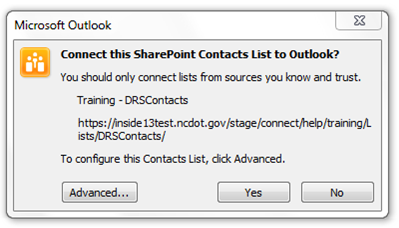 If prompted, log in.Open Outlook. The SharePoint contacts list appears in the Contacts section of the navigation pane, under Other Contacts. 
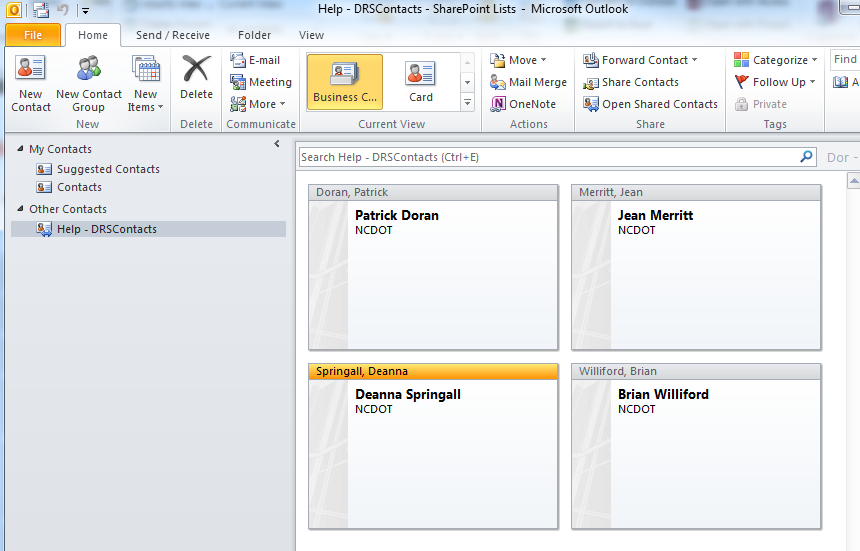 